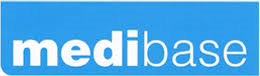 ProductSUPRATRAYSSUPRATRAYSSUPRATRAYSSUPRATRAYSSUPRATRAYSSUPRATRAYSSUPRATRAYSReferenceQUADRANTPOSTERIEURANTERIEURFULL ARCHSIDELESSQUADRANT RENF. METALPOSTERIEUR RENF. METALReference3134514313451331345113134512313451531345173134516Number of pcs per box36 pcs36 pcs32 pcs28 pcs48 pcs36 pcs36 pcsGTIN03665318008772036653180087890366531800880203665318008796036653180087650366531800874103665318008758Picture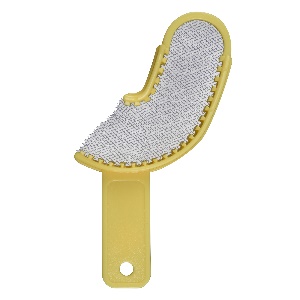 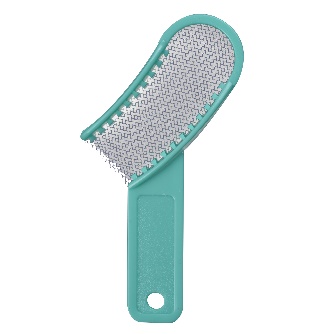 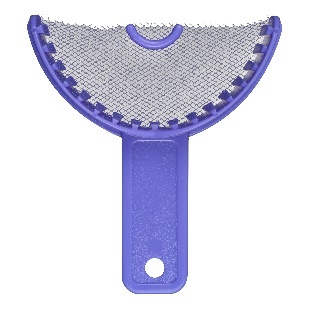 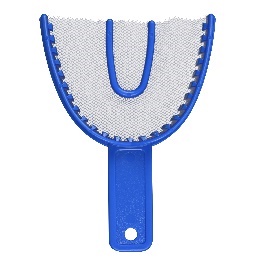 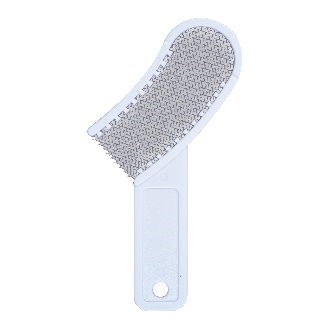 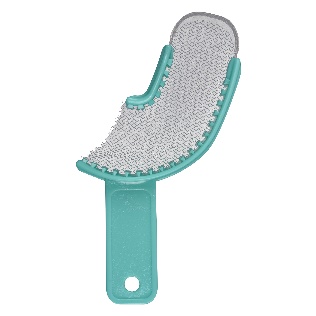 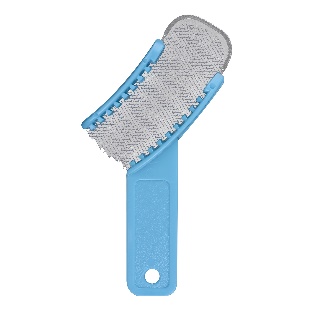 DescriptionComplete range of single-use impression trays for high quality footprints with ease.Complete range of single-use impression trays for high quality footprints with ease.Complete range of single-use impression trays for high quality footprints with ease.Complete range of single-use impression trays for high quality footprints with ease.Complete range of single-use impression trays for high quality footprints with ease.Complete range of single-use impression trays for high quality footprints with ease.Complete range of single-use impression trays for high quality footprints with ease.Characteristics & Technical dataSpecially designed walls for extra retention.Easy handling and wide occlusal plane for easy access to all areas.High quality mesh, hard and resistant plastic.Easier access to difficult areas thanks to the thin metal reinforcement.Unrivalled firmness on single-use impression trays.Specially designed walls for extra retention.Easy handling and wide occlusal plane for easy access to all areas.High quality mesh, hard and resistant plastic.Easier access to difficult areas thanks to the thin metal reinforcement.Unrivalled firmness on single-use impression trays.Specially designed walls for extra retention.Easy handling and wide occlusal plane for easy access to all areas.High quality mesh, hard and resistant plastic.Easier access to difficult areas thanks to the thin metal reinforcement.Unrivalled firmness on single-use impression trays.Specially designed walls for extra retention.Easy handling and wide occlusal plane for easy access to all areas.High quality mesh, hard and resistant plastic.Easier access to difficult areas thanks to the thin metal reinforcement.Unrivalled firmness on single-use impression trays.Specially designed walls for extra retention.Easy handling and wide occlusal plane for easy access to all areas.High quality mesh, hard and resistant plastic.Easier access to difficult areas thanks to the thin metal reinforcement.Unrivalled firmness on single-use impression trays.Specially designed walls for extra retention.Easy handling and wide occlusal plane for easy access to all areas.High quality mesh, hard and resistant plastic.Easier access to difficult areas thanks to the thin metal reinforcement.Unrivalled firmness on single-use impression trays.Specially designed walls for extra retention.Easy handling and wide occlusal plane for easy access to all areas.High quality mesh, hard and resistant plastic.Easier access to difficult areas thanks to the thin metal reinforcement.Unrivalled firmness on single-use impression trays.StorageN/AN/AN/AN/AN/AN/AN/AIndications of use 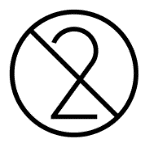 Shelf life of the product N/AN/AN/AN/AN/AN/AN/ALegal InformationClass I medical device. Manufacturer JOVIDENT INT. BVClass I medical device. Manufacturer JOVIDENT INT. BVClass I medical device. Manufacturer JOVIDENT INT. BVClass I medical device. Manufacturer JOVIDENT INT. BVClass I medical device. Manufacturer JOVIDENT INT. BVClass I medical device. Manufacturer JOVIDENT INT. BVClass I medical device. Manufacturer JOVIDENT INT. BV